                        Dovolujeme si Vás pozvat na tradiční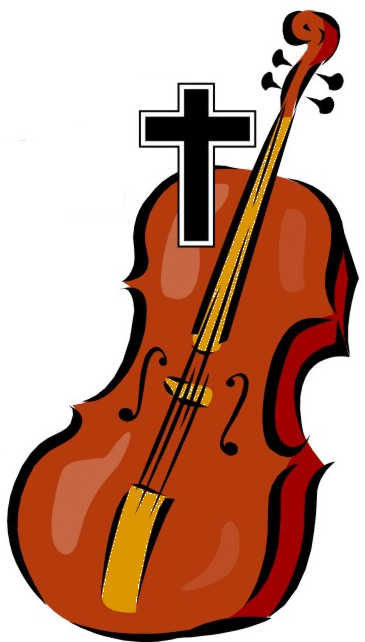              POCHOVÁVÁNÍ BASY                   a                                Taneční odpoledne PŘI MUZICE OD 17 HODIN                            V pátek 9. 2. 2024 v sále u stupárků                                                                                                                 PROGRAM:                      * SETKÁNÍ S KAMARÁDY                                                                  * BOHATÁ Tombola – za příspěvek předem děkujeme.                                                       * BOUBELKY – pochovají BASU v 19:30h.            * Taneční zábava                                             Srdečně zvou Hostěnické Boubelky a Klub seniorů Hostěnice